ҠАРАР                                                                                             РЕШЕНИЕО ежегодном отчете Председателя Совета и Главы сельского поселения Шаранский сельсовет в 2013 году       Руководствуясь пунктом 4 статьи 19 Устава сельского поселения Шаранский сельсовет муниципального района Шаранский район Республики Башкортостан, заслушав отчет Председателя Совета и главы сельского поселения Шаранский сельсовет Манурова Рустама Рифатовича о результатах деятельности Совета и Администрации сельского поселения Шаранский сельсовет муниципального района Шаранский район Республики Башкортостан в 2013 году, Совет сельского поселения Шаранский сельсовет муниципального района Шаранский район Республики Башкортостан отмечает, что работа Совета в 2013 году велась в соответствии с Конституциями Российской Федерации и Республики Башкортостан, Законом Республики Башкортостан о местном самоуправлении, законами и нормативно правовыми актами органов Государственной власти Республики Башкортостан, Уставом, Регламентом Совета и планом работы. Совет сельского поселения Шаранский сельсовет муниципального района Шаранский район Республики Башкортостан решил:       1.Утвердить отчет Председателя Совета и главы Администрации сельского поселения Шаранский сельсовет муниципального района Шаранский район Республики Башкортостан Манурова Рустама Рифатовича о результатах деятельности Совета и деятельности Администрации сельского поселения Шаранский сельсовет муниципального района Шаранский район Республики Башкортостан в 2013 году принять к сведению.( прилагается)       2.Обеспечить:2.1.продолжить работу по совершенствованию, формированию и развитию нормативно-правовой базы сельского поселения Шаранский сельсовет муниципального района Шаранский район в соответствии с требованиями федерального и республиканского законодательства;2.2.активнее участвовать в подготовке вопросов на заседаниях, заключений на проекты решений Совета сельского поселения Шаранский сельсовет муниципального района Шаранский район;2.3. усилить контроль за исполнением решений Совета сельского поселения Шаранский сельсовет муниципального района Шаранский район по вопросам, касающихся основных направлений жизнедеятельности сельского поселения;2.4.оказывать содействие в подготовке и проведении мероприятий, посвященных Году культуры в России и Республике Башкортостан.2.5.депутатам Совета сельского поселения Шаранский сельсовет муниципального района Шаранский район Республики Башкортостан продолжить работу в избирательных округах по:-своевременному информированию избирателей о работе Совета   сельского поселения Шаранский сельсовет муниципального района Шаранский район и принимаемых им решениях, принимая участие в собраниях граждан;- формированию активной гражданской позиции, устойчивого интереса к участию в решении вопросов местного значения;-повышению правовой культуры населения в вопросах местного самоуправления.      3. Администрации сельского поселения Шаранский сельсовет муниципального района Шаранский  район Республики Башкортостан продолжить работу по:2.1.обеспечению эффективности деятельности органов местного самоуправления по социально-экономическому развитию сельского поселения, качественному улучшению благоустройства и дальнейшего повышения благосостояния граждан;2.2. целенаправленному решению вопросов местного значения, созданию благоприятных условий для дальнейшего развития экономики, реализации на территории сельского поселения приоритетных национальных проектов, развитию систем здравоохранения, образования, культуры, физической культуры и спорта, реализации молодежной политики; 2.3.противодействию коррупции и защите прав и законных интересов граждан при обращении в органы местного самоуправления;2.4.повышению информационной открытости и доступности деятельности органов местного самоуправления;2.5.концентрации усилий учреждений, предприятий и организаций на выполнение целевых, районных Программ, создание комфортных условий для проживания граждан;2.6. подготовке и проведению мероприятий, посвященных Году культуры в России и Республике Башкортостан.3. Администрации сельского поселения Шаранский сельсовет обеспечить в 2014 году:3.1. реализацию мероприятий программы социально-экономического развития сельского поселения Шаранский сельсовет муниципального района Шаранский  район Республики Башкортостан на 2011-2015 годы;3.2. проектирование и строительство объектов, включенных в Республиканскую адресную инвестиционную программу;3.3. сохранение и увеличение темпов роста промышленного производства и индексов физического объема произведенной продукции, увеличение объемов продукции собственного производства, товаров и услуг и роста налоговых поступлений в местный бюджет от предпринимательской деятельности;3.4.выполнение показателей прогноза социально-экономического развития по строительству индивидуального жилья, газификации населенных пунктов и объектов соцкультбыта, дорожного строительства, достижение качественно нового уровня благоустройства всех населенных пунктов сельского поселения.4. Настоящее решение обнародовать на информационном стенде Совета,  разместить на официальном сайте сельского поселения Шаранский сельсовет муниципального района Шаранский район Республики Башкортостан.5. Контроль за выполнением данного решения возложить на постоянные Комиссии Совета сельского поселения Шаранский сельсовет муниципального района Шаранский  район Республики Башкортостан.Председатель СоветаСельского поселенияШаранский сельсовет                                                                    Р.Р.МануровС. Шаран27 февраля 2014 года.№ 303Башкортостан РеспубликаһыШаран районымуниципаль районыныңШаран ауыл Советы ауыл биләмәһе Советы452630 Шаран ауылы, 1-се май урамы 62Тел.(347) 2-22-43,e-mail:sssharanss@yandex.ruШаран  ауылы, тел.(34769) 2-22-43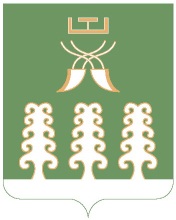 Республика БашкортостанСовет сельского поселенияШаранский сельсоветмуниципального районаШаранский район452630 с. Шаран ул. Первомайская,62Тел.(347) 2-22-43,e-mail:sssharanss@yandex.ruс. Шаран тел.(34769) 2-22-43